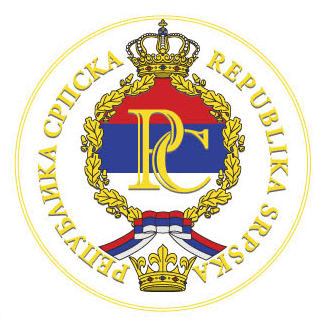 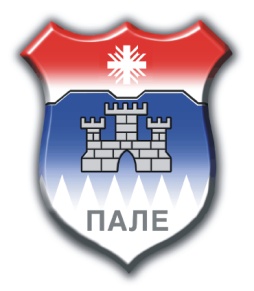 E-mail: opstinapale@pale.rs.ba      телефон: 057/ 223-459     факс: 057/223-061            www pale rs.baБрој, 02-30-3-5-3/20Датум, 14.12.2020. годинеПредмет: Списак угоститеља који су ослобођени плаћања закупа јавне површине (љетње баште) за                    период јун-август 2020 годинеУкупно: 20 угоститеља.Напомена: У циљу ублажавања негативних посљедица узрокованих пандемијом вируса корона     (Covid-19), општина Пале ослобађа све угоститеље плаћања закупа јавне површине (љетње баште) за период јун-август 2020 године.                                                                                                    НАЧЕЛНИК:                                                                                                     ______________________                                                                                                       Бошко ЈуговићРЕД.БР.НАЗИВ УГОСТИТЕЉСКЕ РАДЊЕИМЕ И ПРЕЗИМЕ ВЛАСНИКА1.Кафе бар „R N R“Срђан Миленковић2.Угоститељска радња „СКАЛА“Драженко Додер3.Угоститељска радња „ОРИГИНАЛ АДРИА“Младен Глуховић4.Хотел „ЗЛАТНА ЖИТА“Славко Короман5.Кафе бар „БАРИ“Раденко Марковић6.Кафе бар „CASA“Гаврило Чечар7.Угоститељска радња „Посластичарница Сиднеј“Стана Лопатић8.Посластичарница „PORTO“Новка Трифковић9.Кафе бар „БАНКА“Далиборка Лучић, Бранка Шеховац10.Кафе бар „JAM JAR“Младен Пејановић11.Кафе бар „ПЛАТО“Бојан Комленовић12.Бифе „PINKY“Милица Гранзов13.Винарија и кафетерија „Винотека Г-7“Срђан Попић14.Угоститељска радња „XL“Милијана Симанић15.Грил „ШУМАДИЈА“Горана Ћирић16.Угоститељска радња„CONTACT CAFFE“Блаженко Рашевић17.Пицерија „ВЕНЕЦИЈА“Јагода Марчетић18.Пицерија „АСТОРИА“Душанка Шкобо19.Кафе бар „АМБАР“Младен Благојевић20.Кафе бар „РЕБУС“Синиша Мирић